Advanced Culinary Certificate of AchievementSubmitted by Hospitality, Culinary, and Tourism ManagementElena F. Sirignano, CoordinatorNarrative 1. Program Goals and ObjectivesThe goals and objectives of this program are to increase students’ employability and effectiveness by providing a stackable certificate linked to occupation needs of the culinary arm of the hospitality industry. These include, but are not limited to: restaurants, caterers/special events, hotels, wineries, clubs and private chefs positions.2. Catalog DescriptionThis program will build upon basic culinary skills, incorporating more complex techniques that are needed to perform varying work duties that require professional culinary training. On completion, these acquired skills will support careers in restaurants, wineries, culinary innovation start-up companies, careers in food writing for social media & other broadcast channels, as well as hotels, special event caterers, high-end private chefs. It will create a foundation for the successful employment of the student into the culinary-hospitality industry.Student Learning OutcomesDemonstrate working in a professional kitchen environment observing Health Department regulations.Perform calculations related to scaling product quantities.Demonstrate advanced culinary methods related to pastry, bread making, and various international cuisines.Develop and cost-out a multi-course fine-dining menu including recipes and plate design.Demonstrate the ability to teach basic culinary techniques.Communicate orally or in writing the culture and history of various international cuisines.Evaluate orally or in writing a multi-course fine-dining menu.Cook and present food in an environment that engages a public audience. 3. Program Requirements – includes course requirements and sequencing that reflect program goals The Advanced Certificate of Achievement in Culinary Arts will be the culmination of the all seven core culinary classes at Napa Valley College-Napa Valley Cooking School program.Proposed Sequence:Year 1, Fall = 14 unitsYear 2 Spring = 14 unitsTOTAL REQUIRED UNITS: 28 units4. Master Planning – how it fits in the mission, curriculum, and master planning of the college and higher education in California Napa Valley College’s Mission states that “The college is an accredited open-access, degree-and certificate-granting institution that is committed to student achievement through high-quality programs and services that are continuously evaluated and improved. The college serves students and the community in the following areas: transfer courses, career-technical education and training, basic skills, and self-supporting contract education and community education classes”. This certificate is completely aligned with this mission. Further, in keeping with the colleges Strategic Plan, this certificate’s purpose is to facilitate student success and completion. In addition, the program is linked to the Community College Mission of workforce development. This proposal stems directly from the needs of the community and conversations had with industry members at local and regional meetings. Further this is a modification of an existing certificate.5. Enrollment and Complete Projections – projection of number of students to earn certificate annually (A) Enrollment Data -Existing CoursesDATAMART data for this top code:We expect 5 –10 students to complete this certificate annually.(B) SurveyIndustry Summary for 4 Accommodation and Food ServicesRegional Trends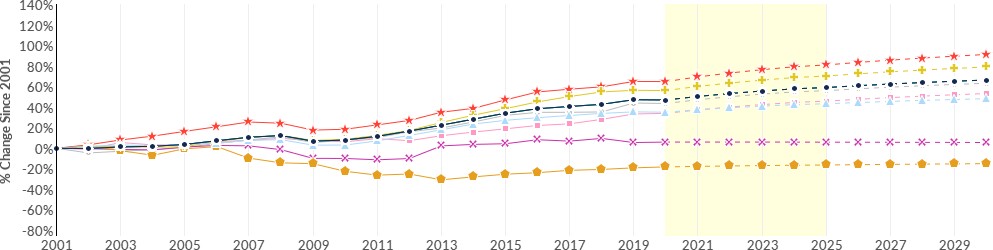 6. Place of Program in Curriculum/Similar Programs – how it fits in college’s existing program inventory a.)No programs need to be made inactive or changed.b.)The program is not replacing any program currently in the Curriculum Inventory.c.)Related Programs include: AS, Hospitality7. Similar Programs at Other Colleges in Service Area – justification of need for program in the region: 1/4/21: While there are culinary programs within Northern California, NVC wants to differentiate by reaching out to those students that want to expand beyond the professional kitchen. There are now many branches  in the world of professional culinary, which go beyond just working in a food service establishment. The Napa Valley is an epicenter of food and wine within the United States, putting us at NVC at the forefront of culinary. We can offer our students access to chefs, wine makers, winery owners and many other entrepreneurs, that can be found nowhere else. NVC has the opportunity to train students, with their specific professional goals as the driving force for the ever evolving development in culinary curriculumNapa Valley College will also have housing unlike other culinary school programs within Northern California, allowing National and International students, that have historically attended The Napa Valley Cooking Scholl of Napa Valley College, residential options.There are currently no professional culinary programs within Solano County: 2010 Census Population of 413,344 residents: 13 Miles from City of Napa.The following is a list of CCC’s that have older modeled culinary arts programs: 	Santa Rosa Junior College Culinary Programs: 41 Miles from City of NapaContra Costa College Culinary Programs: 32 Miles from City of NapaCity College of San Francisco Culinary Programs: 51 Miles from City of Napa.Diablo Valley College: 35 Miles from the City of NapaAmerican River Community College Culinary Programs: 72 Miles from City of NapaDept./ #Course NameUnitsPrereq.SequenceHCTM-100Safety & Sanitation2NoneYr.-1HCTM-110Culinary Production3HCTM-100Yr.-1HCTM-111Introduction to Baking & Pastry3HCTM-110Yr.-1HCTM-112Garde Manger3HCTM-110Yr.-1HCTM-190Culinary Internship 13HCTM-100 & 110Yr.-1HCTM-250Advanced Culinary Course11HCTM-100, 110, 111,112,Yr.2HCTM-290Culinary Internship 23HCTM-100, 110, 111 & 112Yr.-22017-20182017-20182018-20192018-2019CB01: Course Department #CB02: Course TitleAnnual # of SectionsAnnual # of SectionsAnnual Enrollment TotalAnnual # of SectionsAnnual Enrollment TotalHCTM-100Safety & Sanitation1122219HCTM-110Culinary Production2218223HCTM-111Introduction to Baking & Pastry1123n/an/aHCTM-112Garde Manger00n/a0n/aHCTM-190Culinary Internship 100No Datan/an/aHCTM-250Advanced Culinary Course00No Datan/an/aHCTM-290Culinary Internship 200No Datan/an/aTERMENROLLMENT COUNTSUCCESS COUNT%DE%NON-DETOTAL SUCCESS %Fall 20172726n/a89.2%89.2%Spring  20181414n/a93.8%93.8%Fall 2018n/an/an/an/an/aSpring 20191616n/a100%100%   Region                                             2020 Jobs          2025 Jobs     Change        % Change